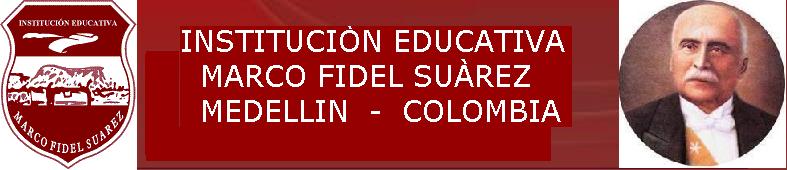 SECRETARIA DE EDUCACIONÁREA: 		EDUCACIÓN FÍSICA, RECREACIÓN Y DEPORTESGRADO:   		DÉCIMOOBJETIVO DEL GRADO:     Iniciar a los estudiantes en la práctica de los fundamentos técnicos básicos de los diferentes deportes y la aplicación de las reglas básicas.SECRETARIA DE EDUCACIONÁREA: 		EDUCACIÓN FÍSICA, RECREACIÓN Y DEPORTESGRADO:   		DÉCIMOOBJETIVO DEL GRADO:     Iniciar a los estudiantes en la práctica de los fundamentos técnicos básicos de los diferentes deportes y la aplicación de las reglas básicas.SECRETARIA DE EDUCACIONÁREA: 		EDUCACIÓN FÍSICA, RECREACIÓN Y DEPORTESGRADO:   		DÉCIMOOBJETIVO DEL GRADO:     Iniciar a los estudiantes en la práctica de los fundamentos técnicos básicos de los diferentes deportes y la aplicación de las reglas básicas.SECRETARIA DE EDUCACIONÁREA: 		EDUCACIÓN FÍSICA, RECREACIÓN Y DEPORTESGRADO:   		DÉCIMOOBJETIVO DEL GRADO:     Iniciar a los estudiantes en la práctica de los fundamentos técnicos básicos de los diferentes deportes y la aplicación de las reglas básicas.PERIODO:    1INTENSIDAD HORARIA: 20 horasNo. SEMANAS: 10PERIODO:    1INTENSIDAD HORARIA: 20 horasNo. SEMANAS: 10PERIODO:    1INTENSIDAD HORARIA: 20 horasNo. SEMANAS: 10PREGUNTA PROBLEMATIZADORA¿Cuáles son los ejercicios del entrenamiento funcional que me permiten tener un buen estado de salud físico y emocional, para desarrollar  diversas actividades sociomotrices?PREGUNTA PROBLEMATIZADORA¿Cuáles son los ejercicios del entrenamiento funcional que me permiten tener un buen estado de salud físico y emocional, para desarrollar  diversas actividades sociomotrices?PREGUNTA PROBLEMATIZADORA¿Cuáles son los ejercicios del entrenamiento funcional que me permiten tener un buen estado de salud físico y emocional, para desarrollar  diversas actividades sociomotrices?EJES CURRICULARES: Selecciono los ejercicios apropiados que me permiten mejorar mi estado físico.         Organizo mi plan de actividad física de acuerdo a mis necesidades físicas.EJES CURRICULARES: Selecciono los ejercicios apropiados que me permiten mejorar mi estado físico.         Organizo mi plan de actividad física de acuerdo a mis necesidades físicas.EJES CURRICULARES: Selecciono los ejercicios apropiados que me permiten mejorar mi estado físico.         Organizo mi plan de actividad física de acuerdo a mis necesidades físicas.COMPETENCIAS:Motriz Expresión Corporal AxiológicoCOMPETENCIAS:Motriz Expresión Corporal AxiológicoCOMPETENCIAS:Motriz Expresión Corporal AxiológicoESTANDARES: Defino con precisión y autonomía mi proyecto personal de actividad física, salud y calidad de vida.Elaboro un montaje que combine danza- representación, determinando coreografía y planimetría.Valoro el tiempo de ocio para mi formación y tomo el juego como una alternativa importante.Concientizo a mis compañeros del buen uso del tiempo libre y el juego.ESTANDARES: Defino con precisión y autonomía mi proyecto personal de actividad física, salud y calidad de vida.Elaboro un montaje que combine danza- representación, determinando coreografía y planimetría.Valoro el tiempo de ocio para mi formación y tomo el juego como una alternativa importante.Concientizo a mis compañeros del buen uso del tiempo libre y el juego.ESTANDARES: Defino con precisión y autonomía mi proyecto personal de actividad física, salud y calidad de vida.Elaboro un montaje que combine danza- representación, determinando coreografía y planimetría.Valoro el tiempo de ocio para mi formación y tomo el juego como una alternativa importante.Concientizo a mis compañeros del buen uso del tiempo libre y el juego.DBANo hay DBA establecidos por el Ministerio de Educación para el área de Educación Física, Recreación y Deportes.MATRICES DE REFERENCIADBANo hay DBA establecidos por el Ministerio de Educación para el área de Educación Física, Recreación y Deportes.MATRICES DE REFERENCIADBANo hay DBA establecidos por el Ministerio de Educación para el área de Educación Física, Recreación y Deportes.MATRICES DE REFERENCIAINDICADORES DE DESEMPEÑOINDICADORES DE DESEMPEÑOINDICADORES DE DESEMPEÑOCONTENIDOSNuevas tendencias deportivas. Juegos deportivos, Coreografías.CONTENIDOSNuevas tendencias deportivas. Juegos deportivos, Coreografías.CONTENIDOSNuevas tendencias deportivas. Juegos deportivos, Coreografías.CONCEPTUALPROCEDIMENTALACTITUDINALFuerzaResistenciaVelocidadFlexibilidadSistemas de competición Realización de  ejercicios básicos de fuerza, flexibilidad, velocidad, resistencia.Practica pruebas específicas de resistencia aeróbica. Pruebas específicas de fuerza, resistencia, velocidad y flexibilidadCapacidades físicasElabora un fixtureUtiliza las capacidades físicas para mejorar la condición física.Se realiza test físicas para diagnosticar la condición física del educando. Beneficios del desarrollo de las capacidades físicaBeneficios del desarrollo de las capacidades físicasMETODOLOGIARECURSOSACTIVIDADESESTRATEGIAS METACOGNITIVAS Hace posible el control del propio aprendizaje mediante:La concentración de la atención.La planeación del aprendizaje.La evaluación del propio aprendizaje.ESTRATEGIAS AFECTIVAS Ayudan a los estudiantes a ganar control sobre sus emociones, actitudes, motivaciones y valores.La disminución de la ansiedad.La propia estimulación.La medición de nuestra temperatura emocional.ESTRATEGIAS SOCIALES Apoyan a los estudiantes en:Su interacción con otros y comprender la formulación de preguntas.La cooperación con otros.La empatía con otros.HUMANOS: Directivos docentes, docentes, estudiantes, padres de familia y comunidad en general.FÍSICOS: Planta física de la Institución (placa cubierta y descubierta, auditorio) MEDIOS Y AYUDAS: Películas, televisores, computadores, diapositivas, videos, dvd. MATERIAL DIDÁCTICO: Textos guías, fotocopias, videos, talleres, lecturas, obras revistas, periódicos, láminas, carteles.Explicación teórico-práctica del docente.Consultas.Trabajo en parejas.Sustentación de trabajos.Realización de talleres. Exposiciones.Presentación de películas y videos.EVALUACIONEVALUACIONEVALUACIONCRITERIOPROCESOFRECUENCIAParticipación activa enClase.Consultas y exposiciones.Trabajo en equipo.Autoevaluación - coevaluaciónTrabajo activo durante la clase práctica y/o elaboración de informe en caso de enfermedad o no presentación del uniforme.Consultas e informe escrito de las mismas.Evaluación escrita acerca de los contenidos en el periodo. Ejercicio para desarrollar las relaciones interpersonales, a través de la exposición de temas específicos. Autovaloración que cada estudiante realiza del trabajo realizado de acuerdo a unos parámetros asignados.Todas las clases durante cada periodo.Una vez por periodo. Una por periodo, se presenta de forma individual. Varias veces por periodo, se puede presentar en la mayoría de las clases. Una vez al finalizar el periodo académico.PLANES DE APOYOSe realizarán a partir de un plan de trabajo que permita la superación de las deficiencias observadas durante el 1º período, después de haber participado en todos los procesos formativos del área durante el período; de este proceso deberán quedar evidencias escritas. Plan de actividades de apoyo y superación, evidencias copia alumno, profesor y carpeta de consejo académico).PLANES DE APOYOSe realizarán a partir de un plan de trabajo que permita la superación de las deficiencias observadas durante el 1º período, después de haber participado en todos los procesos formativos del área durante el período; de este proceso deberán quedar evidencias escritas. Plan de actividades de apoyo y superación, evidencias copia alumno, profesor y carpeta de consejo académico).PLANES DE APOYOSe realizarán a partir de un plan de trabajo que permita la superación de las deficiencias observadas durante el 1º período, después de haber participado en todos los procesos formativos del área durante el período; de este proceso deberán quedar evidencias escritas. Plan de actividades de apoyo y superación, evidencias copia alumno, profesor y carpeta de consejo académico).RECUPERACIONNIVELACIONPROFUNDIZACIONAl finalizar cada periodo, se planea en cada área el proceso de trabajo para la recuperación de las debilidades académicas de las competencias y logros en que los alumnos tienen problemas. Si al cierre del año persisten las dificultades académicas, se continúa con el plan de apoyo y superación, para sustentarlo durante las dos primeras semanas del año lectivo siguiente. (Cap. 2 Artículo 8. Criterios de evaluación y promoción del SIEE)Presentar exposición sobre los JJOO antiguos y modernos su historia y  evolución.Presentar fixture con el sistema reloj y eliminación simple y tabla de resultados en un campeonato deportivo.Presentar exposición sobre los JJOO antiguos y modernos su historia y  evolución, presencia yl papel de la mujer en los mismos.ADECUACIONES CURRICULARESSe Incluyen los tres principios del Diseño Universal del Aprendizaje para la realización de la planeación de las clases y actividades propuestas. Además se realizarán ajustes y flexibilizaciones curriculares para estudiantes con NEE o discapacidad, orientado desde los PIAR (Plan Individual de Ajustes Razonables). Decreto 1421 de 2017ADECUACIONES CURRICULARESSe Incluyen los tres principios del Diseño Universal del Aprendizaje para la realización de la planeación de las clases y actividades propuestas. Además se realizarán ajustes y flexibilizaciones curriculares para estudiantes con NEE o discapacidad, orientado desde los PIAR (Plan Individual de Ajustes Razonables). Decreto 1421 de 2017ADECUACIONES CURRICULARESSe Incluyen los tres principios del Diseño Universal del Aprendizaje para la realización de la planeación de las clases y actividades propuestas. Además se realizarán ajustes y flexibilizaciones curriculares para estudiantes con NEE o discapacidad, orientado desde los PIAR (Plan Individual de Ajustes Razonables). Decreto 1421 de 2017OBSERVACIONES.OBSERVACIONES.OBSERVACIONES.PERIODO:    2INTENSIDAD HORARIA: 20 horasNo. SEMANAS: 10PERIODO:    2INTENSIDAD HORARIA: 20 horasNo. SEMANAS: 10PERIODO:    2INTENSIDAD HORARIA: 20 horasNo. SEMANAS: 10PREGUNTA PROBLEMATIZADORA¿De qué manera puedo hacer uso de mi tiempo libre, para la transformación de la sociedad y saber usarlo en beneficio propio?PREGUNTA PROBLEMATIZADORA¿De qué manera puedo hacer uso de mi tiempo libre, para la transformación de la sociedad y saber usarlo en beneficio propio?PREGUNTA PROBLEMATIZADORA¿De qué manera puedo hacer uso de mi tiempo libre, para la transformación de la sociedad y saber usarlo en beneficio propio?EJES CURRICULARES: Participo de las actividades físicas propuestas en la institución y  comunidadRealizo coreografías y esquemas dancísticos para presentarlos en los actos cívicosEJES CURRICULARES: Participo de las actividades físicas propuestas en la institución y  comunidadRealizo coreografías y esquemas dancísticos para presentarlos en los actos cívicosEJES CURRICULARES: Participo de las actividades físicas propuestas en la institución y  comunidadRealizo coreografías y esquemas dancísticos para presentarlos en los actos cívicosCOMPETENCIAS:Motriz Expresión Corporal AxiológicoCOMPETENCIAS:Motriz Expresión Corporal AxiológicoCOMPETENCIAS:Motriz Expresión Corporal AxiológicoESTANDARES: Relaciono los resultados de pruebas físicas de años anteriores, con el fin de mejorarlasPropongo secuencias de movimiento con mis compañeros, que se ajusten a la músicaESTANDARES: Relaciono los resultados de pruebas físicas de años anteriores, con el fin de mejorarlasPropongo secuencias de movimiento con mis compañeros, que se ajusten a la músicaESTANDARES: Relaciono los resultados de pruebas físicas de años anteriores, con el fin de mejorarlasPropongo secuencias de movimiento con mis compañeros, que se ajusten a la músicaDBANo hay DBA establecidos por el Ministerio de Educación para el área de Educación Física, Recreación y Deportes.MATRICES DE REFERENCIADBANo hay DBA establecidos por el Ministerio de Educación para el área de Educación Física, Recreación y Deportes.MATRICES DE REFERENCIADBANo hay DBA establecidos por el Ministerio de Educación para el área de Educación Física, Recreación y Deportes.MATRICES DE REFERENCIAINDICADORES DE DESEMPEÑO1 Concientiza a los compañeros del buen uso del tiempo libre y el juego. 2 Elabora el plan de condición física teniendo en cuenta los fundamentos fisiológicos, técnicos y metodológicos. 3 Ejecuta con calidad de secuencias de movimiento con elementos y obstáculos.4  Aplica a la vida cotidiana de prácticas corporales alternativas.INDICADORES DE DESEMPEÑO1 Concientiza a los compañeros del buen uso del tiempo libre y el juego. 2 Elabora el plan de condición física teniendo en cuenta los fundamentos fisiológicos, técnicos y metodológicos. 3 Ejecuta con calidad de secuencias de movimiento con elementos y obstáculos.4  Aplica a la vida cotidiana de prácticas corporales alternativas.INDICADORES DE DESEMPEÑO1 Concientiza a los compañeros del buen uso del tiempo libre y el juego. 2 Elabora el plan de condición física teniendo en cuenta los fundamentos fisiológicos, técnicos y metodológicos. 3 Ejecuta con calidad de secuencias de movimiento con elementos y obstáculos.4  Aplica a la vida cotidiana de prácticas corporales alternativas.CONTENIDOSJuegos deportivos, coreografías, uso del tiempo libre.CONTENIDOSJuegos deportivos, coreografías, uso del tiempo libre.CONTENIDOSJuegos deportivos, coreografías, uso del tiempo libre.CONCEPTUALPROCEDIMENTALACTITUDINALEntiende la importancia de las capacidades condicionalesComprende la importancia del baile en el desarrollo personalIdentifica posibles variaciones de los juegos deportivos· Práctica diferentes juegos deportivos modificadosEjecuta pasos básicos de baileRealización de  ejercicios básicos de fuerza, flexibilidad, velocidad, resistencia.Se realiza test físicas para diagnosticar la condición física del educando. Utiliza las capacidades físicas para mejorar la condición física.Colabora con sus compañeros para la realización de actividades de clasePropone actividades diferentes a las presentadas por el profesorMETODOLOGIARECURSOSACTIVIDADES4. ESTRATEGIAS METACOGNITIVAS Hace posible el control del propio aprendizaje mediante:· La concentración de la atención.La planeación del aprendizaje.La evaluación del propio aprendizaje.5. ESTRATEGIAS AFECTIVASAyudan a los estudiantes a ganar control sobre sus emociones, actitudes, motivaciones y valores.La disminución de la ansiedad.La propia estimulación.La medición de nuestra temperatura emocional.6. ESTRATEGIAS SOCIALES Apoyan a los estudiantes en: Su interacción con otros y comprender la formulación de preguntas.La cooperación con otros.La empatía con otros.HUMANOS: Directivos docentes, docentes, estudiantes, padres de familia y comunidad en general.FÍSICOS: Planta física de la Institución (placa cubierta y descubierta, auditorio) MEDIOS Y AYUDAS: Películas, televisores, computadores, diapositivas, videos, dvd. MATERIAL DIDÁCTICO: Textos guías, fotocopias, videos, talleres, lecturas, obras revistas, periódicos, láminas, carteles.Explicación teórico-práctica del docente.Consultas.Trabajo en parejas.Sustentación de trabajos.Realización de talleres. Exposiciones.Presentación de películas y videos.EVALUACIONEVALUACIONEVALUACIONCRITERIOPROCESOFRECUENCIAParticipación activa enClase.Consultas y exposiciones.Trabajo en equipo.Autoevaluación - coevaluaciónTrabajo activo durante la clase práctica y/o elaboración de informe en caso de enfermedad o no presentación del uniforme.Consultas e informe escrito de las mismas.Evaluación escrita acerca de los contenidos en el periodo. Ejercicio para desarrollar las relaciones interpersonales, a través de la exposición de temas específicos. Autovaloración que cada estudiante realiza del trabajo realizado de acuerdo a unos parámetros asignados.Todas las clases durante cada periodo.Una vez por periodo. Una por periodo, se presenta de forma individual. Varias veces por periodo, se puede presentar en la mayoría de las clases. Una vez al finalizar el periodo académico.PLANES DE APOYOSe realizarán a partir de un plan de trabajo que permita la superación de las deficiencias observadas durante el 2º período, después de haber participado en todos los procesos formativos del área durante el período; de este proceso deberán quedar evidencias escritas. Plan de actividades de apoyo y superación, evidencias copia alumno, profesor y carpeta de consejo académico).A continuación se presenta un banco de actividades que servirán para los planes de apoyo de acuerdo al grado, la temática y la situación.PLANES DE APOYOSe realizarán a partir de un plan de trabajo que permita la superación de las deficiencias observadas durante el 2º período, después de haber participado en todos los procesos formativos del área durante el período; de este proceso deberán quedar evidencias escritas. Plan de actividades de apoyo y superación, evidencias copia alumno, profesor y carpeta de consejo académico).A continuación se presenta un banco de actividades que servirán para los planes de apoyo de acuerdo al grado, la temática y la situación.PLANES DE APOYOSe realizarán a partir de un plan de trabajo que permita la superación de las deficiencias observadas durante el 2º período, después de haber participado en todos los procesos formativos del área durante el período; de este proceso deberán quedar evidencias escritas. Plan de actividades de apoyo y superación, evidencias copia alumno, profesor y carpeta de consejo académico).A continuación se presenta un banco de actividades que servirán para los planes de apoyo de acuerdo al grado, la temática y la situación.RECUPERACIONNIVELACIONPROFUNDIZACIONAl finalizar cada periodo, se planea en cada área el proceso de trabajo para la recuperación de las debilidades académicas de las competencias y logros en que los alumnos tienen problemas. Si al cierre del año persisten las dificultades académicas, se continúa con el plan de apoyo y superación, para sustentarlo durante las dos primeras semanas del año lectivo siguiente. (Cap. 2 Artículo 8. Criterios de evaluación y promoción del SIEE).Presentar actividad práctica de baile individual y en pareja de ritmos tropicales.Presentar actividad práctica de baile grupal y en pareja de ritmos tropicales.ADECUACIONES CURRICULARESSe Incluyen los tres principios del Diseño Universal del Aprendizaje para la realización de la planeación de las clases y actividades propuestas. Además se realizarán ajustes y flexibilizaciones curriculares para estudiantes con NEE o discapacidad, orientado desde los PIAR (Plan Individual de Ajustes Razonables). Decreto 1421 de 2017ADECUACIONES CURRICULARESSe Incluyen los tres principios del Diseño Universal del Aprendizaje para la realización de la planeación de las clases y actividades propuestas. Además se realizarán ajustes y flexibilizaciones curriculares para estudiantes con NEE o discapacidad, orientado desde los PIAR (Plan Individual de Ajustes Razonables). Decreto 1421 de 2017ADECUACIONES CURRICULARESSe Incluyen los tres principios del Diseño Universal del Aprendizaje para la realización de la planeación de las clases y actividades propuestas. Además se realizarán ajustes y flexibilizaciones curriculares para estudiantes con NEE o discapacidad, orientado desde los PIAR (Plan Individual de Ajustes Razonables). Decreto 1421 de 2017OBSERVACIONES.OBSERVACIONES.OBSERVACIONES.PERIODO:    3INTENSIDAD HORARIA: 20 horasNo. SEMANAS: 10PERIODO:    3INTENSIDAD HORARIA: 20 horasNo. SEMANAS: 10PERIODO:    3INTENSIDAD HORARIA: 20 horasNo. SEMANAS: 10PREGUNTA PROBLEMATIZADORA¿Cómo contribuyo a la construcción de propuestas de prácticas corporales y deportivas modificadas?PREGUNTA PROBLEMATIZADORA¿Cómo contribuyo a la construcción de propuestas de prácticas corporales y deportivas modificadas?PREGUNTA PROBLEMATIZADORA¿Cómo contribuyo a la construcción de propuestas de prácticas corporales y deportivas modificadas?EJES CURRICULARES: Aplico a mi vida cotidianas practicas corporales alternativasConformo equipos de trabajo para participar en diversos eventos y contextosEJES CURRICULARES: Aplico a mi vida cotidianas practicas corporales alternativasConformo equipos de trabajo para participar en diversos eventos y contextosEJES CURRICULARES: Aplico a mi vida cotidianas practicas corporales alternativasConformo equipos de trabajo para participar en diversos eventos y contextosCOMPETENCIAS:Motriz Expresión Corporal AxiológicoCOMPETENCIAS:Motriz Expresión Corporal AxiológicoCOMPETENCIAS:Motriz Expresión Corporal AxiológicoESTANDARES: Me concientizo de la importancia de la actividad física en mi desarrollo psicosexualPractico diferentes juegos y actividades para mi desarrollo corporalParticipo en actividades que involucren aspectos de la educación física  en espacios diferentes a la claseESTANDARES: Me concientizo de la importancia de la actividad física en mi desarrollo psicosexualPractico diferentes juegos y actividades para mi desarrollo corporalParticipo en actividades que involucren aspectos de la educación física  en espacios diferentes a la claseESTANDARES: Me concientizo de la importancia de la actividad física en mi desarrollo psicosexualPractico diferentes juegos y actividades para mi desarrollo corporalParticipo en actividades que involucren aspectos de la educación física  en espacios diferentes a la claseDBANo hay DBA establecidos por el Ministerio de Educación para el área de Educación Física, Recreación y Deportes.MATRICES DE REFERENCIADBANo hay DBA establecidos por el Ministerio de Educación para el área de Educación Física, Recreación y Deportes.MATRICES DE REFERENCIADBANo hay DBA establecidos por el Ministerio de Educación para el área de Educación Física, Recreación y Deportes.MATRICES DE REFERENCIAINDICADORES DE DESEMPEÑO1  Domina las técnicas y tácticas de prácticas deportivas. 2 Comprende la lógica de juegos de algunos deportes y la posibilidad de modificación de los mismos 3 Comprende  la relación entre salud y actividad física y de su realización en la práctica.INDICADORES DE DESEMPEÑO1  Domina las técnicas y tácticas de prácticas deportivas. 2 Comprende la lógica de juegos de algunos deportes y la posibilidad de modificación de los mismos 3 Comprende  la relación entre salud y actividad física y de su realización en la práctica.INDICADORES DE DESEMPEÑO1  Domina las técnicas y tácticas de prácticas deportivas. 2 Comprende la lógica de juegos de algunos deportes y la posibilidad de modificación de los mismos 3 Comprende  la relación entre salud y actividad física y de su realización en la práctica.CONTENIDOSJuegos deportivos tradicionales y juegos deportivos modificados CONTENIDOSJuegos deportivos tradicionales y juegos deportivos modificados CONTENIDOSJuegos deportivos tradicionales y juegos deportivos modificados CONCEPTUALPROCEDIMENTALACTITUDINALEntiende la importancia de las capacidades condicionalesComprende la importancia del baile en el desarrollo personalIdentifica posibles variaciones de los juegos deportivosPráctica diferentes juegos deportivos modificadosEjecuta pasos básicos de baile de salsaRealiza  ejercicios básicos de fuerza, flexibilidad, velocidad, resistencia.Participa con agrado en las actividades de baileDisfruta del trabajo en grupo de las pirámides Colabora con sus compañeros para la realización de actividades de claseMETODOLOGIARECURSOSACTIVIDADES7. ESTRATEGIAS METACOGNITIVAS Hace posible el control del propio aprendizaje mediante:· La concentración de la atención.· La planeación del aprendizaje.· La evaluación del propio aprendizaje.8. ESTRATEGIAS AFECTIVASAyudan a los estudiantes a ganar control sobre sus emociones, actitudes, motivaciones y valores.· La disminución de la ansiedad. · La propia estimulación. · La medición de nuestra temperatura emocional.9. ESTRATEGIAS SOCIALES Apoyan a los estudiantes en: · Su interacción con otros y comprender la formulación de preguntas. · La cooperación con otros. · La empatía con otros.HUMANOS: Directivos docentes, docentes, estudiantes, padres de familia y comunidad en general.FÍSICOS: Planta física de la Institución (placa cubierta y descubierta, auditorio) MEDIOS Y AYUDAS: Películas, televisores, computadores, diapositivas, videos, dvd. MATERIAL DIDÁCTICO: Textos guías, fotocopias, videos, talleres, lecturas, obras revistas, periódicos, láminas, carteles.Explicación teórico-práctica del docente.Consultas.Trabajo en parejas.Sustentación de trabajos.Realización de talleres. Exposiciones.Presentación de películas y videos.EVALUACIONEVALUACIONEVALUACIONCRITERIOPROCESOFRECUENCIAParticipación activa enClase.Consultas y exposiciones.Trabajo en equipo.Autoevaluación - coevaluaciónTrabajo activo durante la clase práctica y/o elaboración de informe en caso de enfermedad o no presentación del uniforme.Consultas e informe escrito de las mismas.Evaluación escrita acerca de los contenidos en el periodo. Ejercicio para desarrollar las relaciones interpersonales, a través de la exposición de temas específicos. Autovaloración que cada estudiante realiza del trabajo realizado de acuerdo a unos parámetros asignados.Todas las clases durante cada periodo.Una vez por periodo. Una por periodo, se presenta de forma individual. Varias veces por periodo, se puede presentar en la mayoría de las clases. Una vez al finalizar el periodo académico.PLANES DE APOYOSe realizarán a partir de un plan de trabajo que permita la superación de las deficiencias observadas durante el 2º período, después de haber participado en todos los procesos formativos del área durante el período; de este proceso deberán quedar evidencias escritas. Plan de actividades de apoyo y superación, evidencias copia alumno, profesor y carpeta de consejo académico).A continuación se presenta un banco de actividades que servirán para los planes de apoyo de acuerdo al grado, la temática y la situación.PLANES DE APOYOSe realizarán a partir de un plan de trabajo que permita la superación de las deficiencias observadas durante el 2º período, después de haber participado en todos los procesos formativos del área durante el período; de este proceso deberán quedar evidencias escritas. Plan de actividades de apoyo y superación, evidencias copia alumno, profesor y carpeta de consejo académico).A continuación se presenta un banco de actividades que servirán para los planes de apoyo de acuerdo al grado, la temática y la situación.PLANES DE APOYOSe realizarán a partir de un plan de trabajo que permita la superación de las deficiencias observadas durante el 2º período, después de haber participado en todos los procesos formativos del área durante el período; de este proceso deberán quedar evidencias escritas. Plan de actividades de apoyo y superación, evidencias copia alumno, profesor y carpeta de consejo académico).A continuación se presenta un banco de actividades que servirán para los planes de apoyo de acuerdo al grado, la temática y la situación.RECUPERACIONNIVELACIONPROFUNDIZACIONAl finalizar cada periodo, se planea en cada área el proceso de trabajo para la recuperación de las debilidades académicas de las competencias y logros en que los alumnos tienen problemas. Si al cierre del año persisten las dificultades académicas, se continúa con el plan de apoyo y superación, para sustentarlo durante las dos primeras semanas del año lectivo siguiente. (Cap. 2 Artículo 8. Criterios de evaluación y promoción del SIEE).Presentar esquema de coordinación con pequeños elementos de forma individualPresentar en parejas y en grupo esquema de coordinación con pequeños elementos.ADECUACIONES CURRICULARESSe Incluyen los tres principios del Diseño Universal del Aprendizaje para la realización de la planeación de las clases y actividades propuestas. Además se realizarán ajustes y flexibilizaciones curriculares para estudiantes con NEE o discapacidad, orientado desde los PIAR (Plan Individual de Ajustes Razonables). Decreto 1421 de 2017ADECUACIONES CURRICULARESSe Incluyen los tres principios del Diseño Universal del Aprendizaje para la realización de la planeación de las clases y actividades propuestas. Además se realizarán ajustes y flexibilizaciones curriculares para estudiantes con NEE o discapacidad, orientado desde los PIAR (Plan Individual de Ajustes Razonables). Decreto 1421 de 2017ADECUACIONES CURRICULARESSe Incluyen los tres principios del Diseño Universal del Aprendizaje para la realización de la planeación de las clases y actividades propuestas. Además se realizarán ajustes y flexibilizaciones curriculares para estudiantes con NEE o discapacidad, orientado desde los PIAR (Plan Individual de Ajustes Razonables). Decreto 1421 de 2017OBSERVACIONES.OBSERVACIONES.OBSERVACIONES.PERIODO:    4INTENSIDAD HORARIA: 20 horasNo. SEMANAS: 10PERIODO:    4INTENSIDAD HORARIA: 20 horasNo. SEMANAS: 10PERIODO:    4INTENSIDAD HORARIA: 20 horasNo. SEMANAS: 10PREGUNTA PROBLEMATIZADORA¿Cómo puedo mejorar el pensamiento táctico deportivo a partir del trabajo en equipo?PREGUNTA PROBLEMATIZADORA¿Cómo puedo mejorar el pensamiento táctico deportivo a partir del trabajo en equipo?PREGUNTA PROBLEMATIZADORA¿Cómo puedo mejorar el pensamiento táctico deportivo a partir del trabajo en equipo?EJES CURRICULARES: Aplico para mi vida cotidiana tácticas que generan una cultura física y hábitos saludablesConstruyo acciones diversas y dinámicas que permiten innovación y creatividad en los hábitos de  vidaEJES CURRICULARES: Aplico para mi vida cotidiana tácticas que generan una cultura física y hábitos saludablesConstruyo acciones diversas y dinámicas que permiten innovación y creatividad en los hábitos de  vidaEJES CURRICULARES: Aplico para mi vida cotidiana tácticas que generan una cultura física y hábitos saludablesConstruyo acciones diversas y dinámicas que permiten innovación y creatividad en los hábitos de  vidaCOMPETENCIAS:Motriz Expresión Corporal AxiológicoCOMPETENCIAS:Motriz Expresión Corporal AxiológicoCOMPETENCIAS:Motriz Expresión Corporal AxiológicoESTANDARES: Participo y propongo juegos cooperativos y de oposición.Utilizo el deporte, la educación física y la recreación como medios para el cuidado de mi salud y la adquisición de valores.Ejecución de movimientos agonísticos sin causar daño en los contrincantes.ESTANDARES: Participo y propongo juegos cooperativos y de oposición.Utilizo el deporte, la educación física y la recreación como medios para el cuidado de mi salud y la adquisición de valores.Ejecución de movimientos agonísticos sin causar daño en los contrincantes.ESTANDARES: Participo y propongo juegos cooperativos y de oposición.Utilizo el deporte, la educación física y la recreación como medios para el cuidado de mi salud y la adquisición de valores.Ejecución de movimientos agonísticos sin causar daño en los contrincantes.DBANo hay DBA establecidos por el Ministerio de Educación para el área de Educación Física, Recreación y Deportes.MATRICES DE REFERENCIADBANo hay DBA establecidos por el Ministerio de Educación para el área de Educación Física, Recreación y Deportes.MATRICES DE REFERENCIADBANo hay DBA establecidos por el Ministerio de Educación para el área de Educación Física, Recreación y Deportes.MATRICES DE REFERENCIAINDICADORES DE DESEMPEÑO1 Elabora un juego de cooperación – oposición diferente a los tradicionales.2 Comprende la relación entre salud y actividad física y su realización en  la práctica. 3 Realiza actividades físicas alternativas siguiendo parámetros técnicos, físicos, de seguridad y ecológicos. 4 Cultiva hábitos saludables por medio de actividades físicas intensasINDICADORES DE DESEMPEÑO1 Elabora un juego de cooperación – oposición diferente a los tradicionales.2 Comprende la relación entre salud y actividad física y su realización en  la práctica. 3 Realiza actividades físicas alternativas siguiendo parámetros técnicos, físicos, de seguridad y ecológicos. 4 Cultiva hábitos saludables por medio de actividades físicas intensasINDICADORES DE DESEMPEÑO1 Elabora un juego de cooperación – oposición diferente a los tradicionales.2 Comprende la relación entre salud y actividad física y su realización en  la práctica. 3 Realiza actividades físicas alternativas siguiendo parámetros técnicos, físicos, de seguridad y ecológicos. 4 Cultiva hábitos saludables por medio de actividades físicas intensasCONTENIDOSRugby, Ultimate, Fútbol.CONTENIDOSRugby, Ultimate, Fútbol.CONTENIDOSRugby, Ultimate, Fútbol.CONCEPTUALPROCEDIMENTALACTITUDINALAplica el reglamento del Rugby durante el juegoComprende la importancia del baile en el desarrollo personal y socialIdentifica posibles variaciones de los juegos deportivos de cooperación oposición Práctica diferentes técnicas de manipulación en el pase de Rugby. comoEjecuta lanzamientos básicos del Ultimate.Baila en pareja y en grupo coordinadamenteColabora con sus compañeros en el aprendizaje de pasos básicos de baileParticipa con agrado en los juegos de cooperación oposiciónMETODOLOGIARECURSOSACTIVIDADES10. ESTRATEGIAS METACOGNITIVAS Hace posible el control del propio aprendizajemediante:La concentración de la atención.La planeación del aprendizaje.La evaluación del propio aprendizaje.11. ESTRATEGIAS AFECTIVAS Ayudan a los estudiantes a ganar control sobre sus emociones, actitudes, motivaciones y valores. La disminución de la ansiedad.La propia estimulación.La medición de nuestra temperatura emocional.12. ESTRATEGIAS SOCIALES Apoyan a los estudiantes en: Su interacción con otros y comprender la formulación de preguntas.La cooperación con otros.La empatía con otros.HUMANOS: Directivos docentes, docentes, estudiantes, padres de familia y comunidad en general.FÍSICOS: Planta física de la Institución (placa cubierta y descubierta, auditorio) MEDIOS Y AYUDAS: Películas, televisores, computadores, diapositivas, videos, dvd. MATERIAL DIDÁCTICO: Textos guías, fotocopias, videos, talleres, lecturas, obras revistas, periódicos, láminas, carteles.Explicación teórico-práctica del docente.Consultas.Trabajo en parejas.Sustentación de trabajos.Realización de talleres. Exposiciones.Presentación de películas y videos.EVALUACIONEVALUACIONEVALUACIONCRITERIOPROCESOFRECUENCIAParticipación activa enClase.Consultas y exposiciones.Trabajo en equipo.Autoevaluación - coevaluaciónTrabajo activo durante la clase práctica y/o elaboración de informe en caso de enfermedad o no presentación del uniforme.Consultas e informe escrito de las mismas.Evaluación escrita acerca de los contenidos en el periodo. Ejercicio para desarrollar las relaciones interpersonales, a través de la exposición de temas específicos. Autovaloración que cada estudiante realiza del trabajo realizado de acuerdo a unos parámetros asignados.Todas las clases durante cada periodo.Una vez por periodo. Una por periodo, se presenta de forma individual. Varias veces por periodo, se puede presentar en la mayoría de las clases. Una vez al finalizar el periodo académico.PLANES DE APOYOSe realizarán a partir de un plan de trabajo que permita la superación de las deficiencias observadas durante el 2º período, después de haber participado en todos los procesos formativos del área durante el período; de este proceso deberán quedar evidencias escritas. Plan de actividades de apoyo y superación, evidencias copia alumno, profesor y carpeta de consejo académico).A continuación se presenta un banco de actividades que servirán para los planes de apoyo de acuerdo al grado, la temática y la situación.PLANES DE APOYOSe realizarán a partir de un plan de trabajo que permita la superación de las deficiencias observadas durante el 2º período, después de haber participado en todos los procesos formativos del área durante el período; de este proceso deberán quedar evidencias escritas. Plan de actividades de apoyo y superación, evidencias copia alumno, profesor y carpeta de consejo académico).A continuación se presenta un banco de actividades que servirán para los planes de apoyo de acuerdo al grado, la temática y la situación.PLANES DE APOYOSe realizarán a partir de un plan de trabajo que permita la superación de las deficiencias observadas durante el 2º período, después de haber participado en todos los procesos formativos del área durante el período; de este proceso deberán quedar evidencias escritas. Plan de actividades de apoyo y superación, evidencias copia alumno, profesor y carpeta de consejo académico).A continuación se presenta un banco de actividades que servirán para los planes de apoyo de acuerdo al grado, la temática y la situación.RECUPERACIONNIVELACIONPROFUNDIZACIONInvestigar y entregar trabajo escrito sobre las pruebas diagnósticas de las capacidades físicas y sobre los fundamentos del área.Presentar formato con las medidas de cada una de las pruebas diagnósticas individuales y realizarlas en las respectivas jornadas.Presentar la historia y evolución del balonmano, sus técnicas y lógica interna de juego.Presentar la historia y evolución de juegos de bate, sus técnicas y lógica interna de juego, sus similitudes y diferencias.ADECUACIONES CURRICULARESSe Incluyen los tres principios del Diseño Universal del Aprendizaje para la realización de la planeación de las clases y actividades propuestas. Además se realizarán ajustes y flexibilizaciones curriculares para estudiantes con NEE o discapacidad, orientado desde los PIAR (Plan Individual de Ajustes Razonables). Decreto 1421 de 2017ADECUACIONES CURRICULARESSe Incluyen los tres principios del Diseño Universal del Aprendizaje para la realización de la planeación de las clases y actividades propuestas. Además se realizarán ajustes y flexibilizaciones curriculares para estudiantes con NEE o discapacidad, orientado desde los PIAR (Plan Individual de Ajustes Razonables). Decreto 1421 de 2017ADECUACIONES CURRICULARESSe Incluyen los tres principios del Diseño Universal del Aprendizaje para la realización de la planeación de las clases y actividades propuestas. Además se realizarán ajustes y flexibilizaciones curriculares para estudiantes con NEE o discapacidad, orientado desde los PIAR (Plan Individual de Ajustes Razonables). Decreto 1421 de 2017OBSERVACIONES.OBSERVACIONES.OBSERVACIONES.CONTENIDOS CURRICULARES DE LA COMPETENCIACONTENIDOS CURRICULARES DE LA COMPETENCIACONTENIDOS CURRICULARES DE LA COMPETENCIACONTENIDOS CURRICULARES DE LA COMPETENCIACONTENIDOS CURRICULARES DE LA COMPETENCIACONTENIDOS CURRICULARES DE LA COMPETENCIACODIGOVERSIONDENOMINACIONDENOMINACIONDENOMINACIONDENOMINACION280301006LEVANTAR MUROS EN MAMPOSTERIA DE ACUERDO CON NORMAS, PLANOS Y ESPECIFICACIONESLEVANTAR MUROS EN MAMPOSTERIA DE ACUERDO CON NORMAS, PLANOS Y ESPECIFICACIONESLEVANTAR MUROS EN MAMPOSTERIA DE ACUERDO CON NORMAS, PLANOS Y ESPECIFICACIONESLEVANTAR MUROS EN MAMPOSTERIA DE ACUERDO CON NORMAS, PLANOS Y ESPECIFICACIONESRESULTADOS DE APRENDIZAJECONOCIMIENTOS DE CONCEPTOS Y PRINCIPIOSMATERIATEMA (INSTITUCION EDUCATIVA)GRADODOCENTEModular las piezas de mamposteria según los planos y especificaciones tecnicasMATEMÁTICAS BÁSICAS: SISTEMA DE UNIDADES, CONVERSIONES.Modular las piezas de mamposteria según los planos y especificaciones tecnicasMATERIALES, ELEMENTOS, EQUIPOS Y HERRAMIENTAS PARA CONSTRUCCIÓN DE MUROS.Modular las piezas de mamposteria según los planos y especificaciones tecnicasTIPOS DE MUROS Y CARACTERÍSTICAS.Modular las piezas de mamposteria según los planos y especificaciones tecnicasAPAREJOS, TRABAS, MODULACIONES.Modular las piezas de mamposteria según los planos y especificaciones tecnicasMODULAR LAS PIEZAS DE MAMPUESTOS.Modular las piezas de mamposteria según los planos y especificaciones tecnicasCLASIFICACIÓN Y MANEJO DE SOBRANTES Y DESPERDICIOS DE ACUERDO A NORMATIVIDAD AMBIENTAL.Modular las piezas de mamposteria según los planos y especificaciones tecnicasUTILIZAR MATERIALES, HERRAMIENTAS Y EQUIPOS.Modular las piezas de mamposteria según los planos y especificaciones tecnicasUTILIZAR ELEMENTOS DE PROTECCIÓN PERSONAL.Operar herramientas y equipos para laconstruccion de elementos con mampuestos según especificaciones y normas de seguridad vigentesOPERACIÓN DE EQUIPOS (CORTADORA Y/O PULIDORA) Y MANEJO DE HERRAMIENTAS MENORES.Operar herramientas y equipos para laconstruccion de elementos con mampuestos según especificaciones y normas de seguridad vigentesUTILIZAR ELEMENTOS DE PROTECCIÓN PERSONAL.Operar herramientas y equipos para laconstruccion de elementos con mampuestos según especificaciones y normas de seguridad vigentesCLASIFICACIÓN Y MANEJO DE SOBRANTES Y DESPERDICIOS DE ACUERDO A NORMATIVIDAD AMBIENTAL.Operar herramientas y equipos para laconstruccion de elementos con mampuestos según especificaciones y normas de seguridad vigentesNORMAS DE SALUD, HIGIENE Y SEGURIDAD PROPIAS DE LA ACTIVIDAD.EDUCACION FISICABENEFICIOS DEL EJERCICIOTODOSSERGIO ESPINOSA MARTÍNEZ, MARGARITA ESCOBAR BRANDOperar herramientas y equipos para laconstruccion de elementos con mampuestos según especificaciones y normas de seguridad vigentesNORMAS Y ESPECIFICACIONES TÉCNICAS PROPIAS DE MATERIALES Y EQUIPOS.Operar herramientas y equipos para laconstruccion de elementos con mampuestos según especificaciones y normas de seguridad vigentesALMACENAMIENTO Y TRANSPORTE DE MATERIALES, HERRAMIENTAS Y EQUIPOS.Seleccionar materiales, herramientas y equipos para la construccion de elementos con mampuestos según especificaciones tecnicasMATERIALES, ELEMENTOS, EQUIPOS Y HERRAMIENTAS PARA CONSTRUCCIÓN DE MUROS.Seleccionar materiales, herramientas y equipos para la construccion de elementos con mampuestos según especificaciones tecnicasALMACENAMIENTO Y TRANSPORTE DE MATERIALES, HERRAMIENTAS Y EQUIPOS.Seleccionar materiales, herramientas y equipos para la construccion de elementos con mampuestos según especificaciones tecnicasCUANTIFICAR INSUMOS PARA LA ACTIVIDAD A EJECUTAR.Seleccionar materiales, herramientas y equipos para la construccion de elementos con mampuestos según especificaciones tecnicasCUANTIFICACIÓN DE MATERIALES, ELEMENTOS, EQUIPOS, HERRAMIENTAS Y MANO DE OBRA.Seleccionar materiales, herramientas y equipos para la construccion de elementos con mampuestos según especificaciones tecnicasCLASIFICACIÓN Y MANEJO DE SOBRANTES Y DESPERDICIOS DE ACUERDO A NORMATIVIDAD AMBIENTAL.EDUCACION FISICAJUEGOS COOPERATIVOS10 Y 11SERGIO ESPINOSA MARTÍNEZ, MARGARITA ESCOBAR BRANDReplantear muros de acuerdo a planos y especificacionesINTERPRETAR PLANOS ARQUITECTÓNICOS Y DE DETALLES Y ESPECIFICACIONES.Replantear muros de acuerdo a planos y especificacionesUTILIZAR MATERIALES, HERRAMIENTAS Y EQUIPOS.EDUCACION FISICAJUEGOS DE PELOTASTODOSSERGIO ESPINOSA MARTÍNEZ, MARGARITA ESCOBAR BRANDReplantear muros de acuerdo a planos y especificacionesALISTAR Y PROTEGER EL ÁREA DE TRABAJO.Replantear muros de acuerdo a planos y especificacionesDEFINIR PLOMOS Y NIVELES.EDUCACION FISICAGIMNASIA BASICA (VOLTEOS)TODOSSERGIO ESPINOSA MARTÍNEZ, MARGARITA ESCOBAR BRANDReplantear muros de acuerdo a planos y especificacionesREALIZAR TRAZADO DE MUROS Y FIJAR REFERENCIAS.Replantear muros de acuerdo a planos y especificacionesOPERAR HERRAMIENTAS Y EQUIPOS.EDUCACION FISICADEPORTES DE CONJUNTOTODOSSERGIO ESPINOSA MARTÍNEZ, MARGARITA ESCOBAR BRANDReplantear muros de acuerdo a planos y especificacionesUTILIZAR ELEMENTOS DE PROTECCIÓN PERSONAL.EDUCACION FISICADEPORTES DE CONJUNTO10 Y 11SERGIO ESPINOSA MARTÍNEZ, MARGARITA ESCOBAR BRANDConstruir muros según planos, normas y especificaciones tecnicasTIPOS DE MUROS Y CARACTERÍSTICAS.Construir muros según planos, normas y especificaciones tecnicasNORMAS Y ESPECIFICACIONES PARA CONSTRUCCIÓN DE MUROS EN MAMPOSTERÍA.Construir muros según planos, normas y especificaciones tecnicasNIVELES Y PLOMOS: CONCEPTOS, APLICACIONES.Construir muros según planos, normas y especificaciones tecnicasAPAREJOS, TRABAS, MODULACIONES.Construir muros según planos, normas y especificaciones tecnicasPEGAR MAMPUESTOS.Construir muros según planos, normas y especificaciones tecnicasAPLICAR NORMAS Y ESPECIFICACIONES TÉCNICAS EN LA CONSTRUCCIÓN DE MUROS.Construir muros según planos, normas y especificaciones tecnicasMORTEROS: DOSIFICACIONES, PREPARACIÓN.EDUCACION FISICAACONDICIONAMIENTO FISICO8 HASTA 11SERGIO ESPINOSA MARTÍNEZ, MARGARITA ESCOBAR BRANDConstruir muros según planos, normas y especificaciones tecnicasPROCESO CONSTRUCTIVO DE MUROS Y ARCOS EN MAMPOSTERÍA.Construir muros según planos, normas y especificaciones tecnicasNORMA NSR 10: TITULO D.Preparar mezclas según especificaciones tecnicas y requerimientos de procesosMORTEROS: DOSIFICACIONES, PREPARACIÓN.Preparar mezclas según especificaciones tecnicas y requerimientos de procesosAPLICAR MORTEROS SOBRE MUROS Y BAJO PLACAS.Preparar mezclas según especificaciones tecnicas y requerimientos de procesosPREPARAR MEZCLAS PARA MORTERO.Preparar mezclas según especificaciones tecnicas y requerimientos de procesosALISTAR Y PROTEGER EL ÁREA DE TRABAJO.Preparar mezclas según especificaciones tecnicas y requerimientos de procesosUTILIZAR ELEMENTOS DE PROTECCIÓN PERSONAL.EDUCACION FISICADEPORTES DE CONJUNTO10 Y 11SERGIO ESPINOSA MARTÍNEZ, MARGARITA ESCOBAR BRANDInterpretar planos arquitectonicos y de detalles según proyecto a ejecutarPLANOS ARQUITECTÓNICOS Y DE DETALLES.Interpretar planos arquitectonicos y de detalles según proyecto a ejecutarMATEMÁTICAS BÁSICAS: SISTEMA DE UNIDADES, CONVERSIONES.Interpretar planos arquitectonicos y de detalles según proyecto a ejecutarGEOMETRÍA PLANA: LÍNEA, ÁNGULOS, POLÍGONOS, CÁLCULO DE ÁREAS, TEOREMA DE PITÁGORAS.Interpretar planos arquitectonicos y de detalles según proyecto a ejecutarINTERPRETAR PLANOS ARQUITECTÓNICOS Y DE DETALLES Y ESPECIFICACIONES.Entregar actividades de aucerdo con especificaciones establecidasNORMAS Y ESPECIFICACIONES TÉCNICAS PROPIAS DE MATERIALES Y EQUIPOS.Entregar actividades de aucerdo con especificaciones establecidasENTREGAR ACTIVIDADES TERMINADAS.EDUCACION FISICATODOS (REFUERZOS)TODOSSERGIO ESPINOSA MARTÍNEZ, MARGARITA ESCOBAR BRANDEntregar actividades de aucerdo con especificaciones establecidasVERIFICAR CALIDAD DEL PRODUCTO TERMINADO.Aplicar morteros sobre superficies según especificaciones tecnicasMORTEROS: DOSIFICACIONES, PREPARACIÓN.Aplicar morteros sobre superficies según especificaciones tecnicasAPLICAR MORTEROS SOBRE MUROS Y BAJO PLACAS.Aplicar morteros sobre superficies según especificaciones tecnicasPREPARAR MEZCLAS PARA MORTERO.Aplicar morteros sobre superficies según especificaciones tecnicasALISTAR Y PROTEGER EL ÁREA DE TRABAJO.Aplicar morteros sobre superficies según especificaciones tecnicasUTILIZAR ELEMENTOS DE PROTECCIÓN PERSONAL.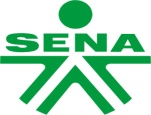 CONTENIDOS CURRICULARES DE LA COMPETENCIACONTENIDOS CURRICULARES DE LA COMPETENCIACONTENIDOS CURRICULARES DE LA COMPETENCIACONTENIDOS CURRICULARES DE LA COMPETENCIACONTENIDOS CURRICULARES DE LA COMPETENCIACONTENIDOS CURRICULARES DE LA COMPETENCIACODIGOVERSIONDENOMINACIONDENOMINACIONDENOMINACIONDENOMINACION280301006INSTALAR REDES DE ACUERDO CON LAS NORMAS, PLANOS Y ESPECIFICACIONESINSTALAR REDES DE ACUERDO CON LAS NORMAS, PLANOS Y ESPECIFICACIONESINSTALAR REDES DE ACUERDO CON LAS NORMAS, PLANOS Y ESPECIFICACIONESINSTALAR REDES DE ACUERDO CON LAS NORMAS, PLANOS Y ESPECIFICACIONESRESULTADOS DE APRENDIZAJECONOCIMIENTOS DE CONCEPTOS Y PRINCIPIOSMATERIATEMA (INSTITUCION EDUCATIVA)GRADODOCENTERealizar instalaciones hidraulicas y sanitarias de acuerdo a normas, planos y especificacionesPRINCIPIOS Y PROPIEDADES DE LOS FLUIDOS.EDUCACION FISICAEL CUERPO HUMANO EN MOVIMIENTOTODOSSERGIO ESPINOSA MARTÍNEZ, MARGARITA ESCOBAR BRANDRealizar instalaciones hidraulicas y sanitarias de acuerdo a normas, planos y especificacionesCONCEPTOS DE PENDIENTE, HORIZONTALIDAD, VERTICALIDAD, PARALELISMO, ORTOGONALIDAD.EDUCACION FISICAGIMNASIA BASICA (VOLTEOS, PARADA DE MANOS)6,7,8SERGIO ESPINOSA MARTÍNEZ, MARGARITA ESCOBAR BRANDRealizar instalaciones hidraulicas y sanitarias de acuerdo a normas, planos y especificacionesCONCEPTOS DE ESTABILIDAD Y MÉTODOS DE FIJACIÓN.EDUCACION FISICACAPACIDADES COORDINATIVAS6,7,8SERGIO ESPINOSA MARTÍNEZ, MARGARITA ESCOBAR BRANDRealizar instalaciones hidraulicas y sanitarias de acuerdo a normas, planos y especificacionesINSTALACIONES HIDRÁULICAS: DEFINICIÓN, COMPONENTES, MATERIALES, EQUIPOS Y HERRAMIENTAS.Realizar instalaciones hidraulicas y sanitarias de acuerdo a normas, planos y especificacionesINSTALACIONES SANITARIAS Y DE AGUAS LLUVIAS: DEFINICIÓN, COMPONENTES, MATERIALES, EQUIPOS Y HERRAMIENTAS.Realizar instalaciones hidraulicas y sanitarias de acuerdo a normas, planos y especificacionesFUNDAMENTOS DE NORMA TÉCNICA COLOMBIANA NTC 1500 CÓDIGO COLOMBIANO DE FONTANERÍA.Realizar instalaciones hidraulicas y sanitarias de acuerdo a normas, planos y especificacionesPROCEDIMIENTOS DE TRAZADO Y FIJACIÓN DE REFERENCIAS PARA REDES.Realizar instalaciones hidraulicas y sanitarias de acuerdo a normas, planos y especificacionesNORMAS TÉCNICAS PARA PROTECCIÓN DE ÁREAS DE TRABAJO.Realizar instalaciones hidraulicas y sanitarias de acuerdo a normas, planos y especificacionesPRUEBA DE PRESIÓN HIDROSTÁTICA: DEFINICIÓN Y EQUIPOS.Realizar instalaciones hidraulicas y sanitarias de acuerdo a normas, planos y especificacionesPRUEBA DE ESTANQUIDAD: DEFINICIÓN.Realizar instalaciones hidraulicas y sanitarias de acuerdo a normas, planos y especificacionesMÉTODOS DE DETECCIÓN DE FUGAS.Realizar instalaciones hidraulicas y sanitarias de acuerdo a normas, planos y especificacionesUTILIZA ELEMENTOS DE PROTECCIÓN PERSONAL DE ACUERDO A LA ACTIVIDAD.Realizar instalaciones hidraulicas y sanitarias de acuerdo a normas, planos y especificacionesADOPTA POSICIONES ERGONÓMICAS DURANTE LA ACTIVIDAD DE ACUERDO A NORMAS.Realizar instalaciones hidraulicas y sanitarias de acuerdo a normas, planos y especificacionesEXCAVAR Y RELLENAR ZANJAS PARA COLOCACIÓN DE TUBERÍAS ENTERRADAS.Realizar instalaciones hidraulicas y sanitarias de acuerdo a normas, planos y especificacionesCORTAR TUBERÍA.Realizar instalaciones hidraulicas y sanitarias de acuerdo a normas, planos y especificacionesTENDER Y REALIZAR ACOPLE DE TUBERÍAS DE ACUERDO AL TRAZADO SELECCIONADO.Realizar instalaciones hidraulicas y sanitarias de acuerdo a normas, planos y especificacionesASEGURAR Y PROTEGER TUBERÍA, ACCESORIOS Y DISPOSITIVOS.Realizar instalaciones hidraulicas y sanitarias de acuerdo a normas, planos y especificacionesINSTALAR: TRAMPA DE GRASAS, CAJAS DE INSPECCIÓN, CAJAS DE DISTRIBUCIÓN, DESARENADORES.Interpretar planos de instalaciones electricas según proyecto a ejecutarSISTEMA DE UNIDADES.EDUCACION FISICACAPACIDADES CONDICIONALES (TEST DE APTITUD FISICA)9,10,11SERGIO ESPINOSA MARTÍNEZ, MARGARITA ESCOBAR BRANDInterpretar planos de instalaciones electricas según proyecto a ejecutarOPERACIONES BÁSICAS MATEMÁTICAS.EDUCACION FISICACAPACIDADES CONDICIONALES (TEST DE APTITUD FISICA)9,10,11SERGIO ESPINOSA MARTÍNEZ, MARGARITA ESCOBAR BRANDInterpretar planos de instalaciones electricas según proyecto a ejecutarINTERPRETAR PLANOS A ESCALA Y SISTEMA DE MEDICIÓN.Interpretar planos de instalaciones electricas según proyecto a ejecutarREQUERIMIENTOS DE LAS NORMAS TÉCNICAS PARA INSTALACIONES ELÉCTRICAS, DOMICILIARIAS Y COMERCIALES (NTC 2050, NTC 10013Interpretar planos de instalaciones electricas según proyecto a ejecutarARTEFACTOS ELÉCTRICOS: DEFINICIÓN, TIPOS Y USOS.Interpretar planos de instalaciones hidraulicas y sanitarias según proyecto a ejecutarSISTEMA DE UNIDADES.Interpretar planos de instalaciones hidraulicas y sanitarias según proyecto a ejecutarOPERACIONES BÁSICAS MATEMÁTICAS.Interpretar planos de instalaciones hidraulicas y sanitarias según proyecto a ejecutarGEOMETRÍA PLANA: LÍNEA, ÁNGULOS, POLÍGONOS, CÁLCULO DE ÁREAS, TEOREMA DE PITÁGORAS.EDUCACION FISICAJUEGOS DIVERSOSTODOSSERGIO ESPINOSA MARTÍNEZ, MARGARITA ESCOBAR BRANDInterpretar planos de instalaciones hidraulicas y sanitarias según proyecto a ejecutarINTERPRETAR PLANOS A ESCALA Y SISTEMA DE MEDICIÓN.Interpretar planos de instalaciones hidraulicas y sanitarias según proyecto a ejecutarPLANOS HIDRÁULICOS Y SANITARIOS: ESCALAS, SÍMBOLOS, CONVENCIONES, CUADROS Y DETALLESVerificar procesos y establecer correctivos según fallas detectadas en la ejecucion de instalaciones tecnicasNORMAS TÉCNICAS PARA PROTECCIÓN DE ÁREAS DE TRABAJO.Verificar procesos y establecer correctivos según fallas detectadas en la ejecucion de instalaciones tecnicasPRUEBA DE PRESIÓN HIDROSTÁTICA: DEFINICIÓN Y EQUIPOS.Verificar procesos y establecer correctivos según fallas detectadas en la ejecucion de instalaciones tecnicasEFECTÚA PRUEBA DE ESTANQUIDAD EN INSTALACIONES SANITARIASVerificar procesos y establecer correctivos según fallas detectadas en la ejecucion de instalaciones tecnicasPRUEBA DE ESTANQUIDAD: DEFINICIÓN.Verificar procesos y establecer correctivos según fallas detectadas en la ejecucion de instalaciones tecnicasMÉTODOS DE DETECCIÓN DE FUGAS.Instalar aparatos hidraulicos, sanitarios y de almacenamiento de acuerdo a las normas, planos y especificacionesINSTALAR APARATOS DE FONTANERÍA.Instalar aparatos hidraulicos, sanitarios y de almacenamiento de acuerdo a las normas, planos y especificacionesINSTALAR TANQUES DE RESERVA: ELEVADOS, SUBTERRÁNEOS Y OTROS.Instalar aparatos hidraulicos, sanitarios y de almacenamiento de acuerdo a las normas, planos y especificacionesAPARATOS DE FONTANERÍA: DEFINICIÓN, MEDIDAS DE INSTALACIÓN, TIPOS Y USOS.Trazar y fijar referancias para instalaciones tecnicas según planos y especificacionesANCLAR TUBERÍASTrazar y fijar referancias para instalaciones tecnicas según planos y especificacionesREALIZA ESQUEMAS DE LA INSTALACIÓN.Trazar y fijar referancias para instalaciones tecnicas según planos y especificacionesLOCALIZA, TRAZA Y REGATEA SUPERFICIES SEGÚN PLANOS Y NORMATIVIDAD VIGENTE.Trazar y fijar referancias para instalaciones tecnicas según planos y especificacionesNIVELA FONDOS DE ZANJA GARANTIZANDO PENDIENTES DE DISEÑO Y SOPORTE DE LA TUBERÍA.Trazar y fijar referancias para instalaciones tecnicas según planos y especificacionesCORTA, TIENDE Y REALIZA ACOPLE DE TUBERÍAS SEGÚN PROCEDIMIENTOS ESTABLECIDOS Y MANUALES TECNICOS DE FABRICANTESTrazar y fijar referancias para instalaciones tecnicas según planos y especificacionesUTILIZA ELEMENTOS DE PROTECCIÓN PERSONAL DE ACUERDO A LA ACTIVIDAD.Trazar y fijar referancias para instalaciones tecnicas según planos y especificacionesADOPTA POSICIONES ERGONÓMICAS DURANTE LA ACTIVIDAD DE ACUERDO A NORMAS.Seleccionar materiales, herramientas y equipos de acuerdo a la actividad a realizarMATERIALES CONDUCTORES: CONCEPTOS, DEFINICIONES, CARACTERÍSTICAS, CLASES Y USOS.Seleccionar materiales, herramientas y equipos de acuerdo a la actividad a realizarCUANTIFICAR MATERIALES, ELEMENTOS, EQUIPOS, HERRAMIENTAS Y MANO DE OBRA.Seleccionar materiales, herramientas y equipos de acuerdo a la actividad a realizarSELECCIONAR Y MANIPULAR LOS ELEMENTOS DE LA INSTALACIÓN ELÉCTRICA.Seleccionar materiales, herramientas y equipos de acuerdo a la actividad a realizarSELECCIONAR, CONECTAR Y MANIPULAR INSTRUMENTOS DE MEDICIÓN.Seleccionar materiales, herramientas y equipos de acuerdo a la actividad a realizarDISPONER SOBRANTES Y DESPERDICIOS DE ACUERDO A NORMATIVIDAD AMBIENTALSeleccionar materiales, herramientas y equipos de acuerdo a la actividad a realizarREQUERIMIENTOS DE LAS NORMAS TÉCNICAS PARA INSTALACIONES ELÉCTRICAS, DOMICILIARIAS Y COMERCIALES (NTC 2050, NTC 10013Instalar componentes y elementos electricos según normas, planos y especificacionesALAMBRAR TUBERÍA COMPRENDIDOS ENTRE LAS CAJAS.Instalar componentes y elementos electricos según normas, planos y especificacionesELABORAR LOS EMPALMES, UNIONES Y EMBORNAMIENTOS DE ALAMBRES ELÉCTRICOS.Instalar componentes y elementos electricos según normas, planos y especificacionesSELECCIONAR Y MANIPULAR LOS ELEMENTOS DE LA INSTALACIÓN ELÉCTRICA.Instalar componentes y elementos electricos según normas, planos y especificacionesREALIZAR MONTAJES DE APARATOS PARA CIRCUITOS DE ILUMINACIÓN Y DE ALIMENTACIÓN DE USO INTERIOR Y EXTERIORInstalar componentes y elementos electricos según normas, planos y especificacionesSELECCIONAR, CONECTAR Y MANIPULAR INSTRUMENTOS DE MEDICIÓN.Instalar componentes y elementos electricos según normas, planos y especificacionesREALIZAR ACOPLES DE TUBOS A CAJAS EN INSTALACIONES ELÉCTRICAS.Instalar componentes y elementos electricos según normas, planos y especificacionesANCLAR LAS CAJAS Y ACCESORIOS DE INSTALACIONES ELÉCTRICAS.Instalar componentes y elementos electricos según normas, planos y especificacionesCOLOCAR Y NIVELAR LAS CAJAS ELÉCTRICAS.Instalar componentes y elementos electricos según normas, planos y especificacionesREGLAMENTOS: RETIE.CODIGOVERSIONDENOMINACIONDENOMINACIONDENOMINACIONDENOMINACION240201500Promover la interacción idónea consigo mismo, con los demás y con la naturaleza en los contextos laboral y socialPromover la interacción idónea consigo mismo, con los demás y con la naturaleza en los contextos laboral y socialPromover la interacción idónea consigo mismo, con los demás y con la naturaleza en los contextos laboral y socialPromover la interacción idónea consigo mismo, con los demás y con la naturaleza en los contextos laboral y socialRESULTADOS DE APRENDIZAJECONOCIMIENTOS DE CONCEPTOS Y PRINCIPIOSMATERIATEMA (INSTITUCION EDUCATIVA)GRADODOCENTE24020150012. Gestionar la información de acuerdo con los procedimientos establecidos y con las tecnologías de la información y la comunicación disponibles. INFORMATICATeoría:
• Paquete de oficce (word, excel, power point)24020150012. Gestionar la información de acuerdo con los procedimientos establecidos y con las tecnologías de la información y la comunicación disponibles. INFORMATICATeoría:
• Paquete de oficce (word, excel, power point)24020150012. Gestionar la información de acuerdo con los procedimientos establecidos y con las tecnologías de la información y la comunicación disponibles. INFORMATICATeoría:
• Paquete de oficce (word, excel, power point)24020150012. Gestionar la información de acuerdo con los procedimientos establecidos y con las tecnologías de la información y la comunicación disponibles. INFORMATICA• Líneas tecnológicas: Conceptos, tipos (Tecnologías de la información y la comunicación, diseño, producción y transformación, materiales y herramientas, cliente).24020150012. Gestionar la información de acuerdo con los procedimientos establecidos y con las tecnologías de la información y la comunicación disponibles. INFORMATICA• Líneas tecnológicas: Conceptos, tipos (Tecnologías de la información y la comunicación, diseño, producción y transformación, materiales y herramientas, cliente).24020150012. Gestionar la información de acuerdo con los procedimientos establecidos y con las tecnologías de la información y la comunicación disponibles. INFORMATICA• Líneas tecnológicas: Conceptos, tipos (Tecnologías de la información y la comunicación, diseño, producción y transformación, materiales y herramientas, cliente).24020150012. Gestionar la información de acuerdo con los procedimientos establecidos y con las tecnologías de la información y la comunicación disponibles. INFORMATICA• Líneas tecnológicas: Conceptos, tipos (Tecnologías de la información y la comunicación, diseño, producción y transformación, materiales y herramientas, cliente).24020150012. Gestionar la información de acuerdo con los procedimientos establecidos y con las tecnologías de la información y la comunicación disponibles. INFORMATICA• Líneas tecnológicas: Conceptos, tipos (Tecnologías de la información y la comunicación, diseño, producción y transformación, materiales y herramientas, cliente).24020150012. Gestionar la información de acuerdo con los procedimientos establecidos y con las tecnologías de la información y la comunicación disponibles. INFORMATICA• Blog24020150012. Gestionar la información de acuerdo con los procedimientos establecidos y con las tecnologías de la información y la comunicación disponibles. INFORMATICA• Redes sociales24020150012. Gestionar la información de acuerdo con los procedimientos establecidos y con las tecnologías de la información y la comunicación disponibles. INFORMATICA•Animaciones24020150012. Gestionar la información de acuerdo con los procedimientos establecidos y con las tecnologías de la información y la comunicación disponibles. INFORMATICA• Logos24020150012. Gestionar la información de acuerdo con los procedimientos establecidos y con las tecnologías de la información y la comunicación disponibles. INFORMATICA• Foros24020150012. Gestionar la información de acuerdo con los procedimientos establecidos y con las tecnologías de la información y la comunicación disponibles. INFORMATICAConceptual y practica orientada a la idea y plan de negocios    24020150012. Gestionar la información de acuerdo con los procedimientos establecidos y con las tecnologías de la información y la comunicación disponibles. INFORMATICAConceptual y practica orientada a la idea y plan de negocios    24020150012. Gestionar la información de acuerdo con los procedimientos establecidos y con las tecnologías de la información y la comunicación disponibles. INFORMATICAConceptual y practica orientada a la idea y plan de negocios    24020150012. Gestionar la información de acuerdo con los procedimientos establecidos y con las tecnologías de la información y la comunicación disponibles. INFORMATICA•Ofice: Word (trabajo de proyecto media) Excel (datos estadisticos avanzados, funciones, tablas dinamicas) Power point )exposiciones24020150012. Gestionar la información de acuerdo con los procedimientos establecidos y con las tecnologías de la información y la comunicación disponibles. INFORMATICA•Ofice: Word (trabajo de proyecto media) Excel (datos estadisticos avanzados, funciones, tablas dinamicas) Power point )exposiciones24020150012. Gestionar la información de acuerdo con los procedimientos establecidos y con las tecnologías de la información y la comunicación disponibles. INFORMATICA•Ofice: Word (trabajo de proyecto media) Excel (datos estadisticos avanzados, funciones, tablas dinamicas) Power point )exposiciones24020150012. Gestionar la información de acuerdo con los procedimientos establecidos y con las tecnologías de la información y la comunicación disponibles. INFORMATICA•Ofice: Word (trabajo de proyecto media) Excel (datos estadisticos avanzados, funciones, tablas dinamicas) Power point )exposiciones24020150012. Gestionar la información de acuerdo con los procedimientos establecidos y con las tecnologías de la información y la comunicación disponibles. INFORMATICA•Ofice: Word (trabajo de proyecto media) Excel (datos estadisticos avanzados, funciones, tablas dinamicas) Power point )exposiciones24020150012. Gestionar la información de acuerdo con los procedimientos establecidos y con las tecnologías de la información y la comunicación disponibles. INFORMATICA• Líneas tecnológicas: (Tics Redes sociales ,  Web 1.0, 2.0, 3.0).24020150012. Gestionar la información de acuerdo con los procedimientos establecidos y con las tecnologías de la información y la comunicación disponibles. INFORMATICA• Líneas tecnológicas: (Tics Redes sociales ,  Web 1.0, 2.0, 3.0).24020150012. Gestionar la información de acuerdo con los procedimientos establecidos y con las tecnologías de la información y la comunicación disponibles. INFORMATICA•Logo-publisher24020150012. Gestionar la información de acuerdo con los procedimientos establecidos y con las tecnologías de la información y la comunicación disponibles. INFORMATICA• Desarrolla correo electronico24020150012. Gestionar la información de acuerdo con los procedimientos establecidos y con las tecnologías de la información y la comunicación disponibles. INFORMATICA• Blog (concepto, comienza a montar idea de negocios)Orientado al plan de negocios24020150012. Gestionar la información de acuerdo con los procedimientos establecidos y con las tecnologías de la información y la comunicación disponibles. INFORMATICA• Blog (concepto, comienza a montar idea de negocios)Orientado al plan de negocios24020150012. Gestionar la información de acuerdo con los procedimientos establecidos y con las tecnologías de la información y la comunicación disponibles. INFORMATICA• Blog (concepto, comienza a montar idea de negocios)Orientado al plan de negocios24020150012. Gestionar la información de acuerdo con los procedimientos establecidos y con las tecnologías de la información y la comunicación disponibles. INFORMATICA• Redes sociales (jimdo, webnode, otros)24020150012. Gestionar la información de acuerdo con los procedimientos establecidos y con las tecnologías de la información y la comunicación disponibles. INFORMATICA• Blog (plan de negocios)24020150012. Gestionar la información de acuerdo con los procedimientos establecidos y con las tecnologías de la información y la comunicación disponibles. INFORMATICA• Prezi240201500Promover la interacción idónea consigo mismo, con los demás y con la naturaleza en los contextos laboral y socialPromover la interacción idónea consigo mismo, con los demás y con la naturaleza en los contextos laboral y socialPromover la interacción idónea consigo mismo, con los demás y con la naturaleza en los contextos laboral y socialPromover la interacción idónea consigo mismo, con los demás y con la naturaleza en los contextos laboral y socialRESULTADOS DE APRENDIZAJECONOCIMIENTOS DE CONCEPTOS Y PRINCIPIOSMATERIATEMA (INSTITUCION EDUCATIVA)GRADODOCENTE24020150007. Generar hábitos saludables en su estilo de vida para garantizar la prevención de riesgos ocupacionales de acuerdo con el diagnóstico de su condición física individual y la naturaleza y complejidad de su desempeño laboral. SALUD OCUPACIONALPrevención de riesgos ocupacionales: Concepto, Beneficios.EDUCACION FISICALESIONES DEPORTIVAS8 HASTA 11SERGIO ESPINOSA MARTÍNEZ, MARGARITA ESCOBAR BRAND24020150007. Generar hábitos saludables en su estilo de vida para garantizar la prevención de riesgos ocupacionales de acuerdo con el diagnóstico de su condición física individual y la naturaleza y complejidad de su desempeño laboral. SALUD OCUPACIONALPrevención de riesgos ocupacionales: Concepto, Beneficios.EDUCACION FISICALESIONES DEPORTIVAS8 HASTA 11SERGIO ESPINOSA MARTÍNEZ, MARGARITA ESCOBAR BRAND24020150007. Generar hábitos saludables en su estilo de vida para garantizar la prevención de riesgos ocupacionales de acuerdo con el diagnóstico de su condición física individual y la naturaleza y complejidad de su desempeño laboral. SALUD OCUPACIONALPrevención de riesgos ocupacionales: Concepto, Beneficios.EDUCACION FISICALESIONES DEPORTIVAS8 HASTA 11SERGIO ESPINOSA MARTÍNEZ, MARGARITA ESCOBAR BRAND24020150007. Generar hábitos saludables en su estilo de vida para garantizar la prevención de riesgos ocupacionales de acuerdo con el diagnóstico de su condición física individual y la naturaleza y complejidad de su desempeño laboral. SALUD OCUPACIONALPrevención de riesgos ocupacionales: Concepto, Beneficios.EDUCACION FISICALESIONES DEPORTIVAS8 HASTA 11SERGIO ESPINOSA MARTÍNEZ, MARGARITA ESCOBAR BRAND24020150007. Generar hábitos saludables en su estilo de vida para garantizar la prevención de riesgos ocupacionales de acuerdo con el diagnóstico de su condición física individual y la naturaleza y complejidad de su desempeño laboral. SALUD OCUPACIONALPrevención de riesgos ocupacionales: Concepto, Beneficios.EDUCACION FISICALESIONES DEPORTIVAS8 HASTA 11SERGIO ESPINOSA MARTÍNEZ, MARGARITA ESCOBAR BRAND24020150007. Generar hábitos saludables en su estilo de vida para garantizar la prevención de riesgos ocupacionales de acuerdo con el diagnóstico de su condición física individual y la naturaleza y complejidad de su desempeño laboral. SALUD OCUPACIONAL• Pausas ActivasEDUCACION FISICACUIDADO CORPORAL9,10,11SERGIO ESPINOSA MARTÍNEZ, MARGARITA ESCOBAR BRAND24020150007. Generar hábitos saludables en su estilo de vida para garantizar la prevención de riesgos ocupacionales de acuerdo con el diagnóstico de su condición física individual y la naturaleza y complejidad de su desempeño laboral. SALUD OCUPACIONAL• Pausas ActivasEDUCACION FISICACUIDADO CORPORAL9,10,11SERGIO ESPINOSA MARTÍNEZ, MARGARITA ESCOBAR BRAND24020150007. Generar hábitos saludables en su estilo de vida para garantizar la prevención de riesgos ocupacionales de acuerdo con el diagnóstico de su condición física individual y la naturaleza y complejidad de su desempeño laboral. SALUD OCUPACIONAL• Pausas ActivasEDUCACION FISICACUIDADO CORPORAL9,10,11SERGIO ESPINOSA MARTÍNEZ, MARGARITA ESCOBAR BRAND24020150007. Generar hábitos saludables en su estilo de vida para garantizar la prevención de riesgos ocupacionales de acuerdo con el diagnóstico de su condición física individual y la naturaleza y complejidad de su desempeño laboral. SALUD OCUPACIONAL•Accidentes de trabajoEDUCACION FISICALESIONES DEPORTIVAS8 HASTA 11SERGIO ESPINOSA MARTÍNEZ, MARGARITA ESCOBAR BRAND24020150007. Generar hábitos saludables en su estilo de vida para garantizar la prevención de riesgos ocupacionales de acuerdo con el diagnóstico de su condición física individual y la naturaleza y complejidad de su desempeño laboral. SALUD OCUPACIONAL•Accidentes de trabajoEDUCACION FISICALESIONES DEPORTIVAS8 HASTA 11SERGIO ESPINOSA MARTÍNEZ, MARGARITA ESCOBAR BRAND24020150007. Generar hábitos saludables en su estilo de vida para garantizar la prevención de riesgos ocupacionales de acuerdo con el diagnóstico de su condición física individual y la naturaleza y complejidad de su desempeño laboral. SALUD OCUPACIONAL•Accidentes de trabajoEDUCACION FISICALESIONES DEPORTIVAS8 HASTA 11SERGIO ESPINOSA MARTÍNEZ, MARGARITA ESCOBAR BRAND24020150007. Generar hábitos saludables en su estilo de vida para garantizar la prevención de riesgos ocupacionales de acuerdo con el diagnóstico de su condición física individual y la naturaleza y complejidad de su desempeño laboral. SALUD OCUPACIONAL•Accidentes de trabajoEDUCACION FISICALESIONES DEPORTIVAS8 HASTA 11SERGIO ESPINOSA MARTÍNEZ, MARGARITA ESCOBAR BRAND24020150008. Aplicar técnicas de cultura física para el mejoramiento de su expresión corporal, desempeño laboral según la naturaleza y complejidad del área ocupacional. ERGONOMIASalud ocupacional, que es y marco legal24020150008. Aplicar técnicas de cultura física para el mejoramiento de su expresión corporal, desempeño laboral según la naturaleza y complejidad del área ocupacional. ERGONOMIA• Factores de riesgo ocupacional: concepto, clasificación24020150008. Aplicar técnicas de cultura física para el mejoramiento de su expresión corporal, desempeño laboral según la naturaleza y complejidad del área ocupacional. ERGONOMIA• Factores de riesgo ocupacional: concepto, clasificación24020150008. Aplicar técnicas de cultura física para el mejoramiento de su expresión corporal, desempeño laboral según la naturaleza y complejidad del área ocupacional. ERGONOMIA• Riesgos ocupacionales: accidentes de trabajo y enfermedad ocupacional; concepto, marco legal, prevención y control.24020150008. Aplicar técnicas de cultura física para el mejoramiento de su expresión corporal, desempeño laboral según la naturaleza y complejidad del área ocupacional. ERGONOMIA• Riesgos ocupacionales: accidentes de trabajo y enfermedad ocupacional; concepto, marco legal, prevención y control.24020150008. Aplicar técnicas de cultura física para el mejoramiento de su expresión corporal, desempeño laboral según la naturaleza y complejidad del área ocupacional. ERGONOMIA• Riesgos ocupacionales: accidentes de trabajo y enfermedad ocupacional; concepto, marco legal, prevención y control.24020150008. Aplicar técnicas de cultura física para el mejoramiento de su expresión corporal, desempeño laboral según la naturaleza y complejidad del área ocupacional. ERGONOMIA•Diagnostico y evaluación posturalEDUCACION FISICAANATOMIA9,10,11SERGIO ESPINOSA MARTÍNEZ, MARGARITA ESCOBAR BRAND24020150008. Aplicar técnicas de cultura física para el mejoramiento de su expresión corporal, desempeño laboral según la naturaleza y complejidad del área ocupacional. ERGONOMIA•Factores de riesgo24020150008. Aplicar técnicas de cultura física para el mejoramiento de su expresión corporal, desempeño laboral según la naturaleza y complejidad del área ocupacional. ERGONOMIA• Ergonomía de la profesiónEDUCACION FISICAANATOMIA10 Y 11SERGIO ESPINOSA MARTÍNEZ, MARGARITA ESCOBAR BRAND24020150008. Aplicar técnicas de cultura física para el mejoramiento de su expresión corporal, desempeño laboral según la naturaleza y complejidad del área ocupacional. ERGONOMIA24020150009. Desarrollar permanentemente las habilidades psicomotrices y de pensamiento en la ejecución de los procesos de aprendizaje. CULTURA FISICA• Programas deportivos: definición, clasificación, aplicación, estrategias de desarrollo, objetivos, clases, requerimientos, ventajas y desventajas.24020150009. Desarrollar permanentemente las habilidades psicomotrices y de pensamiento en la ejecución de los procesos de aprendizaje. CULTURA FISICA• Programas deportivos: definición, clasificación, aplicación, estrategias de desarrollo, objetivos, clases, requerimientos, ventajas y desventajas.24020150009. Desarrollar permanentemente las habilidades psicomotrices y de pensamiento en la ejecución de los procesos de aprendizaje. CULTURA FISICA• Programas deportivos: definición, clasificación, aplicación, estrategias de desarrollo, objetivos, clases, requerimientos, ventajas y desventajas.24020150009. Desarrollar permanentemente las habilidades psicomotrices y de pensamiento en la ejecución de los procesos de aprendizaje. CULTURA FISICA• Programas deportivos: definición, clasificación, aplicación, estrategias de desarrollo, objetivos, clases, requerimientos, ventajas y desventajas.24020150009. Desarrollar permanentemente las habilidades psicomotrices y de pensamiento en la ejecución de los procesos de aprendizaje. CULTURA FISICA• Recreación: definición, clases, métodos, aplicaciones, estrategias, características.EDUCACION FISICARECREACION9, 10 Y 11SERGIO ESPINOSA MARTÍNEZ, MARGARITA ESCOBAR BRAND24020150009. Desarrollar permanentemente las habilidades psicomotrices y de pensamiento en la ejecución de los procesos de aprendizaje. CULTURA FISICA• Recreación: definición, clases, métodos, aplicaciones, estrategias, características.EDUCACION FISICARECREACION9, 10 Y 11SERGIO ESPINOSA MARTÍNEZ, MARGARITA ESCOBAR BRAND24020150009. Desarrollar permanentemente las habilidades psicomotrices y de pensamiento en la ejecución de los procesos de aprendizaje. CULTURA FISICA• Recreación: definición, clases, métodos, aplicaciones, estrategias, características.EDUCACION FISICARECREACION9, 10 Y 11SERGIO ESPINOSA MARTÍNEZ, MARGARITA ESCOBAR BRAND240201500Promover la interacción idónea consigo mismo, con los demás y con la naturaleza en los contextos laboral y socialPromover la interacción idónea consigo mismo, con los demás y con la naturaleza en los contextos laboral y socialPromover la interacción idónea consigo mismo, con los demás y con la naturaleza en los contextos laboral y socialPromover la interacción idónea consigo mismo, con los demás y con la naturaleza en los contextos laboral y socialRESULTADOS DE APRENDIZAJECONOCIMIENTOS DE CONCEPTOS Y PRINCIPIOSMATERIATEMA (INSTITUCION EDUCATIVA)GRADODOCENTE24020150005. Desarrollar procesos comunicativos eficaces y asertivos dentro de criterios de racionalidad que posibiliten la convivencia, el establecimiento de acuerdos, la construcción colectiva del conocimiento y la resolución de problemas de carácter productivo y social.Criticidad.
• Resolución de problemas: Argumentación, criterios de solución. alternativas creativas, lógicas y coherentes24020150005. Desarrollar procesos comunicativos eficaces y asertivos dentro de criterios de racionalidad que posibiliten la convivencia, el establecimiento de acuerdos, la construcción colectiva del conocimiento y la resolución de problemas de carácter productivo y social.Criticidad.
• Resolución de problemas: Argumentación, criterios de solución. alternativas creativas, lógicas y coherentes24020150005. Desarrollar procesos comunicativos eficaces y asertivos dentro de criterios de racionalidad que posibiliten la convivencia, el establecimiento de acuerdos, la construcción colectiva del conocimiento y la resolución de problemas de carácter productivo y social.Criticidad.
• Resolución de problemas: Argumentación, criterios de solución. alternativas creativas, lógicas y coherentes24020150005. Desarrollar procesos comunicativos eficaces y asertivos dentro de criterios de racionalidad que posibiliten la convivencia, el establecimiento de acuerdos, la construcción colectiva del conocimiento y la resolución de problemas de carácter productivo y social.Criticidad.
• Resolución de problemas: Argumentación, criterios de solución. alternativas creativas, lógicas y coherentes24020150005. Desarrollar procesos comunicativos eficaces y asertivos dentro de criterios de racionalidad que posibiliten la convivencia, el establecimiento de acuerdos, la construcción colectiva del conocimiento y la resolución de problemas de carácter productivo y social.Criticidad.
• Resolución de problemas: Argumentación, criterios de solución. alternativas creativas, lógicas y coherentes24020150005. Desarrollar procesos comunicativos eficaces y asertivos dentro de criterios de racionalidad que posibiliten la convivencia, el establecimiento de acuerdos, la construcción colectiva del conocimiento y la resolución de problemas de carácter productivo y social.• Comunicación: Conceptos, proceso, componentes y funciones tipos, características, comunicación asertiva.24020150005. Desarrollar procesos comunicativos eficaces y asertivos dentro de criterios de racionalidad que posibiliten la convivencia, el establecimiento de acuerdos, la construcción colectiva del conocimiento y la resolución de problemas de carácter productivo y social.• Comunicación: Conceptos, proceso, componentes y funciones tipos, características, comunicación asertiva.24020150005. Desarrollar procesos comunicativos eficaces y asertivos dentro de criterios de racionalidad que posibiliten la convivencia, el establecimiento de acuerdos, la construcción colectiva del conocimiento y la resolución de problemas de carácter productivo y social.• Comunicación: Conceptos, proceso, componentes y funciones tipos, características, comunicación asertiva.24020150005. Desarrollar procesos comunicativos eficaces y asertivos dentro de criterios de racionalidad que posibiliten la convivencia, el establecimiento de acuerdos, la construcción colectiva del conocimiento y la resolución de problemas de carácter productivo y social.• Concepto de Inteligencia Emocional24020150005. Desarrollar procesos comunicativos eficaces y asertivos dentro de criterios de racionalidad que posibiliten la convivencia, el establecimiento de acuerdos, la construcción colectiva del conocimiento y la resolución de problemas de carácter productivo y social.• Procesos comunicativos,  racionales y argumentados24020150005. Desarrollar procesos comunicativos eficaces y asertivos dentro de criterios de racionalidad que posibiliten la convivencia, el establecimiento de acuerdos, la construcción colectiva del conocimiento y la resolución de problemas de carácter productivo y social.• Procesos comunicativos,  racionales y argumentados24020150005. Desarrollar procesos comunicativos eficaces y asertivos dentro de criterios de racionalidad que posibiliten la convivencia, el establecimiento de acuerdos, la construcción colectiva del conocimiento y la resolución de problemas de carácter productivo y social.• Comunicación Verbal
• Comunicación No Verbal Proxémica, No verbal ParalinguisticaEDUCACION FISICAEXPRESION CORPORAL6 HASTA 11SERGIO ESPINOSA MARTÍNEZ, MARGARITA ESCOBAR BRAND24020150005. Desarrollar procesos comunicativos eficaces y asertivos dentro de criterios de racionalidad que posibiliten la convivencia, el establecimiento de acuerdos, la construcción colectiva del conocimiento y la resolución de problemas de carácter productivo y social.• Comunicación Verbal
• Comunicación No Verbal Proxémica, No verbal ParalinguisticaEDUCACION FISICAEXPRESION CORPORAL6 HASTA 11SERGIO ESPINOSA MARTÍNEZ, MARGARITA ESCOBAR BRAND24020150005. Desarrollar procesos comunicativos eficaces y asertivos dentro de criterios de racionalidad que posibiliten la convivencia, el establecimiento de acuerdos, la construcción colectiva del conocimiento y la resolución de problemas de carácter productivo y social.• Comunicación Verbal
• Comunicación No Verbal Proxémica, No verbal ParalinguisticaEDUCACION FISICAEXPRESION CORPORAL6 HASTA 11SERGIO ESPINOSA MARTÍNEZ, MARGARITA ESCOBAR BRAND24020150005. Desarrollar procesos comunicativos eficaces y asertivos dentro de criterios de racionalidad que posibiliten la convivencia, el establecimiento de acuerdos, la construcción colectiva del conocimiento y la resolución de problemas de carácter productivo y social.• Hoja de vida24020150005. Desarrollar procesos comunicativos eficaces y asertivos dentro de criterios de racionalidad que posibiliten la convivencia, el establecimiento de acuerdos, la construcción colectiva del conocimiento y la resolución de problemas de carácter productivo y social.• Objetividad-Subjetividad-Intersubjetividad24020150005. Desarrollar procesos comunicativos eficaces y asertivos dentro de criterios de racionalidad que posibiliten la convivencia, el establecimiento de acuerdos, la construcción colectiva del conocimiento y la resolución de problemas de carácter productivo y social.• Lógica24020150005. Desarrollar procesos comunicativos eficaces y asertivos dentro de criterios de racionalidad que posibiliten la convivencia, el establecimiento de acuerdos, la construcción colectiva del conocimiento y la resolución de problemas de carácter productivo y social.• Coherencia24020150005. Desarrollar procesos comunicativos eficaces y asertivos dentro de criterios de racionalidad que posibiliten la convivencia, el establecimiento de acuerdos, la construcción colectiva del conocimiento y la resolución de problemas de carácter productivo y social.• Concepto de Racionalidad                                          • Componentes racionales y emocionales.24020150005. Desarrollar procesos comunicativos eficaces y asertivos dentro de criterios de racionalidad que posibiliten la convivencia, el establecimiento de acuerdos, la construcción colectiva del conocimiento y la resolución de problemas de carácter productivo y social.• Concepto de Racionalidad                                          • Componentes racionales y emocionales.24020150005. Desarrollar procesos comunicativos eficaces y asertivos dentro de criterios de racionalidad que posibiliten la convivencia, el establecimiento de acuerdos, la construcción colectiva del conocimiento y la resolución de problemas de carácter productivo y social.• Inteligencia Emocional24020150005. Desarrollar procesos comunicativos eficaces y asertivos dentro de criterios de racionalidad que posibiliten la convivencia, el establecimiento de acuerdos, la construcción colectiva del conocimiento y la resolución de problemas de carácter productivo y social.• Comunicación No Verbal KinetésicaEDUCACION FISICAEXPRESION CORPORAL6 HASTA 11SERGIO ESPINOSA MARTÍNEZ, MARGARITA ESCOBAR BRAND24020150005. Desarrollar procesos comunicativos eficaces y asertivos dentro de criterios de racionalidad que posibiliten la convivencia, el establecimiento de acuerdos, la construcción colectiva del conocimiento y la resolución de problemas de carácter productivo y social.• Comunicación No Verbal Paralinguística24020150005. Desarrollar procesos comunicativos eficaces y asertivos dentro de criterios de racionalidad que posibiliten la convivencia, el establecimiento de acuerdos, la construcción colectiva del conocimiento y la resolución de problemas de carácter productivo y social.• Pensamiento crítico24020150005. Desarrollar procesos comunicativos eficaces y asertivos dentro de criterios de racionalidad que posibiliten la convivencia, el establecimiento de acuerdos, la construcción colectiva del conocimiento y la resolución de problemas de carácter productivo y social.• Redacción, Ortografía24020150005. Desarrollar procesos comunicativos eficaces y asertivos dentro de criterios de racionalidad que posibiliten la convivencia, el establecimiento de acuerdos, la construcción colectiva del conocimiento y la resolución de problemas de carácter productivo y social. NTC 1486 y/o APA24020150005. Desarrollar procesos comunicativos eficaces y asertivos dentro de criterios de racionalidad que posibiliten la convivencia, el establecimiento de acuerdos, la construcción colectiva del conocimiento y la resolución de problemas de carácter productivo y social.• Técnicas de comunicación oral y escrita24020150005. Desarrollar procesos comunicativos eficaces y asertivos dentro de criterios de racionalidad que posibiliten la convivencia, el establecimiento de acuerdos, la construcción colectiva del conocimiento y la resolución de problemas de carácter productivo y social.• Entrevista